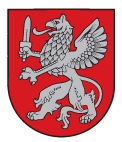 VIDZEMES PLĀNOŠANAS REĢIONSReģ. Nr. 90002180246Jāņa Poruka  iela 8-108 Cēsis, Cēsu novads LV 4101Tālrunis 64116014,  64116012  www.vidzeme.lv, e-pasts: vidzeme@vidzeme.lv C ē s ī s2013.gada 30. oktobrī	 	 par rezultātiem iepirkumā  „Semināru organizēšanas pakalpojumi Lejasciemā un Gulbenē projektam „Tehniskā palīdzība Vidzemes plānošanas reģiona ES fondu informācijas centra darbībai””Iepirkuma identifikācijas numurs: VPR/2013/26/TPIepirkuma nosaukums: Semināru organizēšanas pakalpojumi Lejasciemā un Gulbenē projektam „Tehniskā palīdzība Vidzemes plānošanas reģiona ES fondu informācijas centra darbībai.”Pasūtītājs: Vidzemes plānošanas reģionsProcedūra: Iepirkums organizēts saskaņā ar Publisko iepirkumu likuma 81.pantu par likuma 2.pielikuma B daļas pakalpojumu- SEMINĀRU ORGANIZĒŠANAS PAKALPOJUMI.Piedāvājumu vērtēšanas kritērijs - pasūtītāja prasībām atbilstošs piedāvājums ar zemāko cenu.Iesniegti piedāvājumi: Nolikuma noteiktajā termiņā līdz 2013.gada 28. oktobrim plkst. 14.00 Vidzemes plānošanas reģiona birojā, J. Poruka iela 8-108, Cēsis, LV-4101, slēgtā, aizzīmogotā aploksnē atbilstoši iepirkuma Nolikuma prasībām tika iesniegts viens piedāvājums:Sabiedrība ar ierobežotu atbildību "UNTI", reģ. Nr. 44103023614; juridiskā adrese: "Rūķīši – 2”, Ziemeru pag., Alūksnes nov., LV-4334.Pretendenta piedāvājums atbilda Nolikumā izvirzītajām prasībām. Pamatojoties uz iepriekš minēto, Vidzemes plānošanas reģiona Iepirkumu komisija 30.10.2013. pieņēma lēmumu atzīt par uzvarētāju, kuram piešķiramas līguma slēgšanas tiesības  iepirkumā Nr. VPR/2013/26/TP,sabiedrību ar ierobežotu atbildību "UNTI", reģ. Nr. 44103023614, ar piedāvājuma cenu:semināru organizēšanas pakalpojumi Lejasciemā LVL 370, 00 ( trīs simti septiņdesmit lati un 00 santīmi);semināru organizēšanas pakalpojumi Gulbenē LVL 385, 00 ( trīs simti astoņdesmit pieci lati un 00 santīmi).Saskaņā ar Publisko iepirkumu likuma 81.panta trīspadsmito daļu „Pretendents, kas iesniedzis piedāvājumu iepirkumā, uz kuru attiecas šā panta noteikumi, un kas uzskata, ka ir aizskartas tā tiesības vai ir iespējams šo tiesību aizskārums, ir tiesīgs pieņemto lēmumu pārsūdzēt Administratīvajā rajona tiesā Administratīvā procesa likumā noteiktajā kārtībā. Administratīvās rajona tiesas spriedumu var pārsūdzēt kasācijas kārtībā Augstākās tiesas Senāta Administratīvo lietu departamentā. Lēmuma pārsūdzēšana neaptur tā darbību.”Administrācijas vadītājas p.i. 					      	       Jānis OšiņsŠis dokuments ir elektroniski parakstīts ar drošu elektronisko parakstu un satur laika zīmoguSagatavoja:A.Mūrniece +371 27840032